Ministero dell’Economia e delle FinanzeDIPARTIMENTO DELL’AMMINISTRAZIONE GENERALE, DEL PERSONALE E DEI SERVIZI DIREZIONE CENTRALE DEI SISTEMI INFORMATIVI E DELL’INNOVAZIONE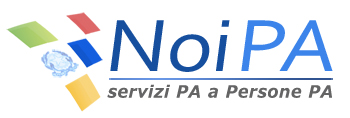 OGGETTO: Emissione speciale del conguaglio fiscale e contributivo - anno 2013.In esito a quanto già annunciato con messaggio 20/2014, si comunica che con l’emissione urgente del 13 giugno p.v. questa Direzione effettuerà il pagamento dei crediti da  conguaglio fiscale e contributivo - anno 2013, per il personale che non è stato oggetto di emissione ordinaria di stipendio nel mese di febbraio.Si ricorda che codesti Uffici possono comunque inibire il pagamento dei conguagli fiscali e contributivi segnalando la sospensione o la conferma del pagamento manuale degli importi tramite l’apposita funzione “Arretrati / Gestione conguaglio per arretrati non applicati ” presente nel programma di Gestione stipendi (ex SPTWEB)Si precisa che dall’emissione in oggetto è escluso il personale cessato dal servizio per decesso (causale ''M')' e il personale con importi di conguaglio inferiori a 1 euro. IL DIRIGENTE Roberta LOTTIDataRoma, 6 giugno 2014Messaggio070/2014DestinatariTutti gli utenti NoiPATipoInformativa AreaFISCALE